Логопедические задания для Наумович Александра 4 классЗадания выполняются в тетради!Дата: 23.04.2020 г.Тема: Звук и буква Н1. Звук Н- согласный, твёрдый, звонкийЗадание 2. Дидактическая игра «Хлопни в ладошки, если услышишь звук [Н]»:н, п, б, н, м, м, н...; на, па, ан, он, мы, ну...; Наташа, Маша, молоко, нос, ноги, слон, дом, ванна, машина.Задание 3.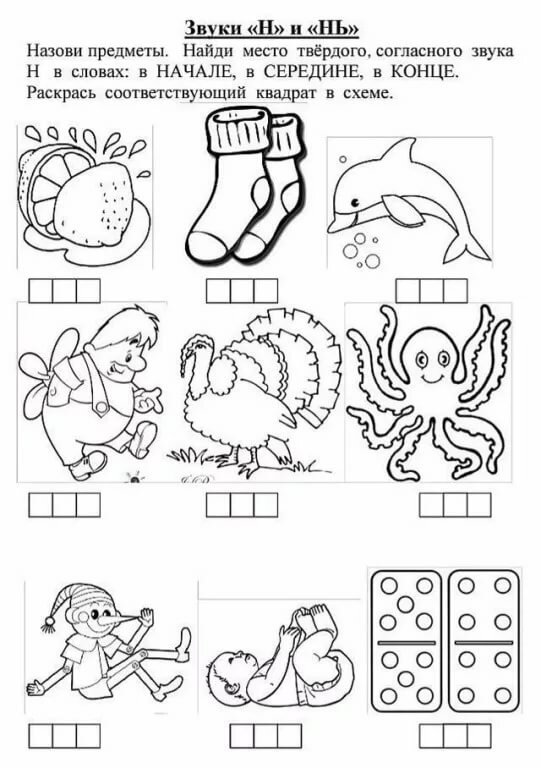 Задание 4.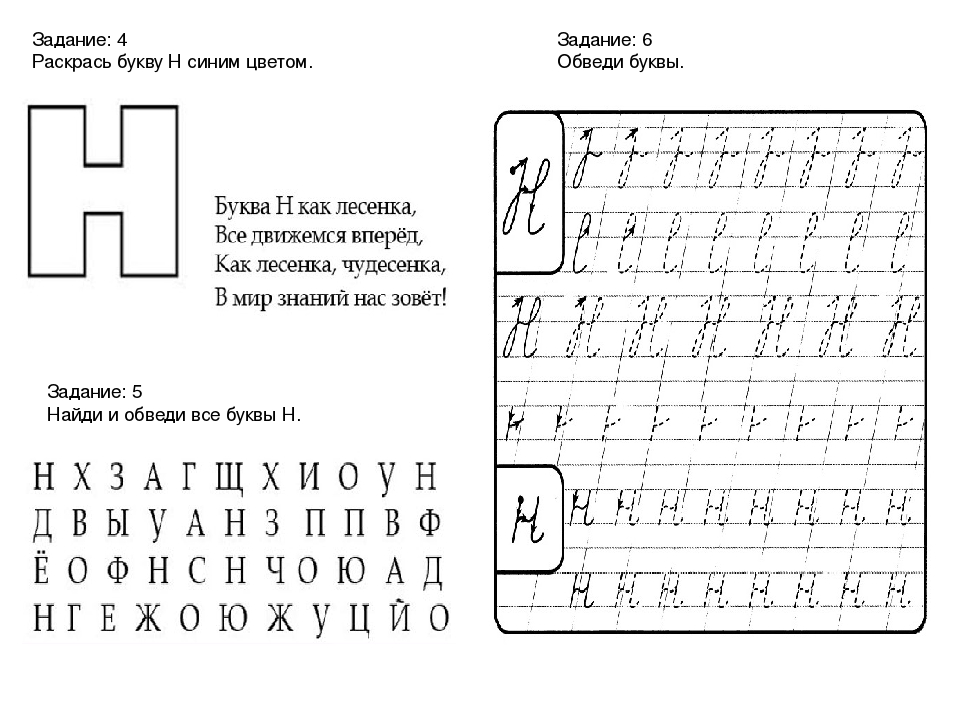 Задание 5. Раскрась синим все части картинки там, где буква Н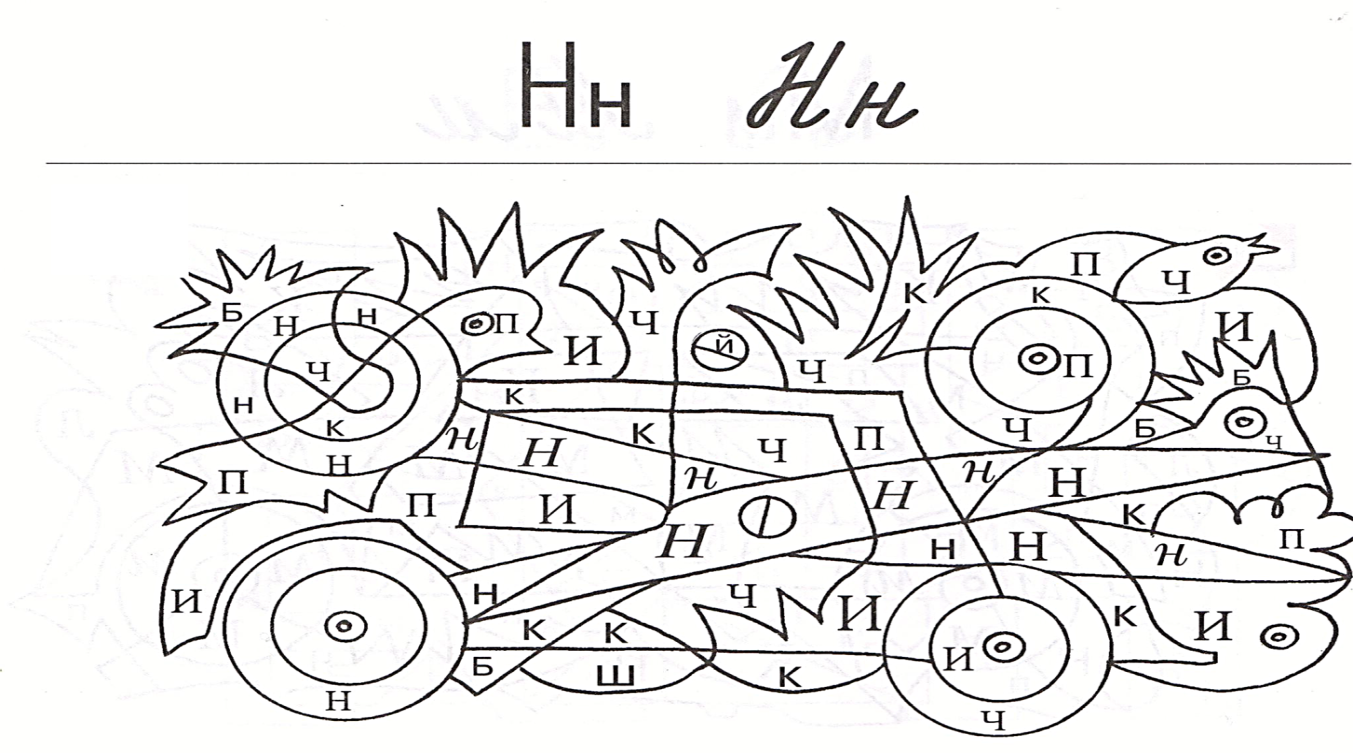 Задание 6. Прочти слоги и слова с буквой Н и напечатай на ноутбуке.АН	НАОН	НОУН	НУЫН	НЫУМ-НА	НО-СЫ	НА-ШАО-НА	НО-ША	ЛУ-НАСО-МЫ	НО-СЫ	О-НА	УМ-НАСОМ	НОС	ОН	УМ-НЫНА-ША ЛУ-ША:	У МА-МЫ СЫН.О-НА УМ-НА.	ОН МАЛ.